East and Southeast Asia Map: Add the labels from the box to the map.			Name: ____________________________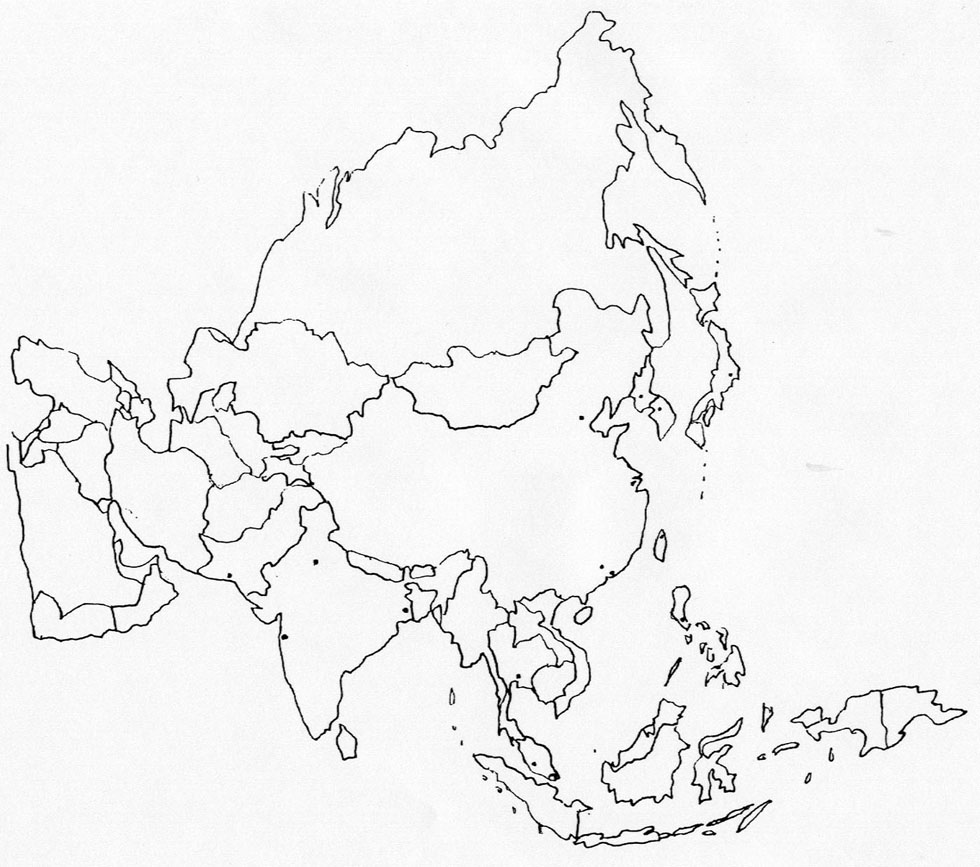 